                      ​School Section Lake  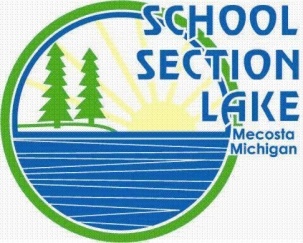 Property Owners Association P.O. Box 115, Mecosta, Mi  49332  schoolsectionlake@gmail.comSCHOOL SECTION LAKE PROPERTY OWNERS ASSOCIATION ANNUAL MEETING MORTON TOWNSHIP HALL JUNE 08, 2019MEETING CALLED TO ORDER – PRESIDENT	 Time: 9:05 AMAttendance: 51  Board Officers Dan Karcher, President ­21 Gabe Sheppard, Vice President ­ 21 	 Jerry Ambrose, Treasurer ­21	 Marlene Schalm, Secretary ­21 Area Reps Doug Murdoch – 20Marty Foster - 20Kurt Cotter ­19	 Diane Diehm ­ 19	 Jerry King­ 19	  Margo Miller ­20	 Marvin Bell ­ 19	 Don Swanson ­ 19	 Steve Hill - 19Duane Morelan - 20 Laurie Kanouse - 20Dorothy Metcalf – 20Mark Hamler - 20Maxine Murdoch -20Keith Cotter-20Committee Chairs Finance Committee: Jerry Ambrose & Maxine Murdoch	  Fish Planting:  Jerry King	  Newsletter : Dorothy Metcalf & Maxine Murdoch  Park Liaison:  Dan Karcher	Meet Your Neighbor:  Laurie Kanouse	  Water Quality Management:  Chad KanouseGate Code – Don Swanson  Web Site Master:  Kris Karcher	  Shoreline Preservation: Kris Karcher,Private Roads:  Jim GarlandMecosta county Parks Supervisor: Jeffrey AbelSSLPOA ANNAUL MEETINGJune 08, 2019Page 2Special Speakers:DNR Conservation Officers:  Angela Greenway and/or Josh	Josh came and talked about the dangers of feeding wildlife and the law.  It is legal to feed birds in a raised feeder but not scattered on the ground.  If you are aware of someone feeding wildlife that the Deer can get at, notify the DNR and they will make a call on those property owners to personally educate them on the dangers and legality of feeding wildlife on the ground.  The first call is a warning, second call is a citation.  There is a hunting season in the fall that is controlled through licensing.  Round up is taking place at Browner, Wednesday, June 12th.  But when you remove geese, more will take their place.  The busier the place, the less geese.Mecosta County Parks:  Jeff Abel	No new construction is schedules at the park this year.  They have increased the Events that are scheduled and encourage property owners to attend.  The cost of a year parking pass for boats and/or car is $30.00 each.  The Halloween Treat or Treat is in August and they would welcome the property owner’s participation as children begging and as houses giving candy.  We will try to find someone to take on this project.  The park is aware of the problem with boats going the wrong way around the lake and about patrons swimming from the camp to the island.  They do have both areas covered as far as posting but will reevaluate how this information is given to campers.  Handouts is not a solution as it just creates more trash.  Each year the second weekend of June is the free park entry and no license required fishing.  An area of concern is boats coming to close to swim area.  Buoys are out and boats are to stay 100 feet from BuoysMecosta County Commissioner; Linda Howard	New things happening in area is the development of a Bike path.  The township has purchased 7 miles along the old railroad tracks which is being made into a biking path.  It will make a loop.  In the area a project which will take about 5 years is in the making of what will be called “The Dragon” and is a Bike path that will cover a long range through Mecosta County.  She also mentioned that the Miniature Golf/Restaurant has been sold and is being upgraded.  It is open as a restaurant now and soon the golf area will be up and running.  It will eventually be a Micro-Brewery.  The pavement from the Park to the 4 corners at Canadian lakes will be resurfaced with bike paths on the sides which is being provided by the County.  This is scheduled for late summer and will take out the uneven road at the bridge.Michigan Lakeshore Solutions:  Matt McCall			The Lake looks great.  The board started early on with the weed spraying program and have kept at it which makes School Section Alake one of the best in the area.  He checked the lake Friday, June 7, and found only 2 small areas of Millfoil which he likely will spray in 2-3 weeks, weather permitting.  He will never spray over the 4th of July holiday and weekend.  t is not high enough to be effective currently.  Area is on the south east side of the lake and north east channel. He did see Purple Loosestrife on personal property.  This should be bagged then dug up and burned.  This is not something they spray for and it is the flower that spreads the seed.SSLPOA ANNAUL MEETINGJune 08, 2019Page 3President Report:   Dan Karcher 	Could only give a quick report as leave for funeral.  The Exec. Board met twice this past year and are working at continuing to improve the Lake through education.  As the Executive Board has 3 new members, time was spent setting ground rules, job descriptions, reviewing and clearing up verbiage of the Constitution and By-Laws.  MINUTES OF 2018 ANNUAL MEETING AS READ – SECRETARY: Marlene Schalm Motion to approve:  MaryJane HolmesSecond by: Alan Metcalf Discussion/Corrections None Approval/Disapproval:  ApprovedTREASURER’S 2018-2019 REPORT AS READ – TREASURER: Jerry AmbroseMotion to approve:  MaryJane HolmesSecond: Dorothy MetcalfDiscussion/Corrections:  NoneApproved/ Disapproved:   ApprovedReport from Committee Chairpersons: ​	 Finance Committee ​Audit – Maxine Murdoch:            On July 19, 2018 Maxine Murdoch performed an audit of the Financial Records for 2017-2018 fiscal year.  The “General Fund,”  “Fish Fund”, “Weed Spraying” and “Boat Launch Upkeep” accounts were all found to be slightly Out of Balance.  However, the total funds matched the end of “fiscal year” bank balances.Newsletter Editors – Dorothy Metcalf/Maxine Murdoch: Dorothy thanked everyone for articles.  Because of the limited space in the newsletter, she shortened them to fit in the confined space.  She would love to some historical articles so all those who have a long history on the Lake, need to write it down and turn it in to her for printing.SSLPOA ANNAUL MEETINGJune 08, 2019Page 4Fish Planting – Jerry King	Last fall was the 10th year of fish planting.  We received 3000+ Walleye from Stony Creek Trout Plant our new supplier and the Walleye were bigger.  Several have been caught and the Walleye are growing.  If we did not plant, Walleye would not be in the lake.  We need pictures of your catches on Facebook.  Walleye feed on younger, smaller fish and because of this the Bluegills you are catching today are bigger and the population is being maintained.Water Quality Management​– Don Swanson / Chad Kanouse			Chad is taking over the job from Don Swanson and they made their first secci test last week with another planned for next week.  The water clarity is very good but is always so in the spring when the water levels are high and boat traffic is low.Gate Code-Don Swanson	Don was not available at the meeting but those present said the code has not been changed yet.   It was brought up that the lock needed to be replaced and Diane Diehm has a changeable lock that she would donate.  She will get it to Doug.Web Site and Facebook​– Dan Karcher /Kris Karcher 	Kris would like articles and pictures to post on the Website.  She makes the changes as needed.Facebook underwent a name change this year.  This was done to separate the Facebook community separate from the Lake Association.  Facebook is not a legal part of the Association.  It is a chat page for people involved in the Lake community life to exchange ideas, pictures, etc.  Keep it friendly and is not a place to air complaints against one another.  That needs to be handled between the two parties.Meet your Neighbor​– Laurie Kanouse Plans are moving along for the planned event on the 2nd Saturday of August.  More and more the merchants in the community are donating prizes to be raffled off.  It provides them advertisement and people becoming familiar with their establishment, while providing property owners free items, it is a win-win situation.  If you know a business, please ask them for a gift certificate or donation to be raffled off.  We do send Thank you notes and the newsletter that identifies them as a contributor to the affair.  The band will be here again this year, need volunteers to help set up and the association is providing enough seating for 150.  The has grown in attendance each year.  Mike and MaryJane Holmes are donating a wheelchair assessable Porta Potty for the event.​­Upcoming Event Dates: 	▪	 Board Meeting: Called as necessary by presidentBoat Parade will be led by Pirates of the Cotter Family July 6, 2019 @ 7:30 PM:	 Meet Your Neighbor: Saturday  August 10, 2019, 11:00 AM-1:00PM\Fish Planting at Boat Ramp:  Fall date to be determined (October)Non-Motorized Poker Run:  Saturday, July 27, 2019, 12:00-4:00SSLPOA ANNUAL MEETINGJune 08, 2019Page 5OLD BUSINESS: 	Road Subdivision Signs:  Don Swanson 	Not available to comment on signs made over the past year.Poker Kayak Run:  Dan Karcher      Date set for July 27th, 2019.			The Park is looking into being a Host House as suggested by Jeff Abel.  They would like to be a part of events that are put on.  This will be referred to the Karchers for review.NEW BUSINESS	Election of Governing Board Vacancies for 2 Year Term:    According to the By-Laws at the present time we have to many representatives.  This year we had 3 resign and 6 are up for reelection which leaves us with 4 vacant positions to be filled to follow the by –Laws.   Are there any volunteers that would like to serve on the board from 2019-2021?  Those who have finished their term this year are Jerry King, Steve Hill, Marvin Bell, Kurt Cotter, Don Swanson and Diane Diehm..  Open to Volunteers:					Jerry King					Diane Diehm					Marvin Bell					Roberta Hacker					Tom BullardMotion:   MaryJane Holmes				Second:  Rosemary Wade				Discussion:  None					Approved/Disapproved:  Approved SSLPOA ANNUAL MEETINGJune 08, 2019Page 6Review/Update SSLPOA Constitution and By-Laws:  copies with the changes were sent by email and hard copies are available here at the meeting.  Is there is any discussion on the changes? Motion:  Alan Metcalf 				Second:  Jerry King				Discussion: NoneApproved/Disapproved:   Approved			    Open Floor Questions:Monument for Veterans at the Park:	In the planning stages, the Park wants to put up a monument for Veterans.  In the future they will be asking for donations to fund this project.  They have a website for this endeavor and Jeff Abel will forward this on our Facebook page.History from Historians:	We need information on the history of the lake development. Dorothy Metcalf would like any information and pictures to share and keep.  Those who have been here for a long time have a lot of information that needs to be collected before it is all lost.  Bring you old pictures to the Meet you neighbor picnic to share.  Alan Metcalf volunteered to scan and preserve.Private Roads:	Road Maintenance for the private roads of W. School Section Lake Dr., and E. School Section Lake Dr., is funded by the property owners.  West has started a petition to increase the yearly fee from $30.00 to 50.00.  East has not addressed this need yet.  The people in change of these roads are Tom Thering for East and Jim Garland for the West.  Landscape out of Evert is the company used for snow removal.Maintenance of the Dock at Boat Launch:	The dock is in need of repair and also an extension as some have difficulty launching their boats.  Since the treasury has money, could an extension be purchased for the dock and the existing dock be repaired.  Lakeside Motor Sports has maintained it in the past and we will have them take a look at it and also inquire into purchasing an extension dock.Golf Carts:	Golf carts are becoming a problem with children driving them on the road.  Could something be put on Facebook or on the Website to warn parents to educate their children on road safety.  We are seeing them for the first time in the last couple of years.MEETING ADJOURNED: Time: 11:15 AMFirst: Ralph MorrisonSecond: Roberta Hacker